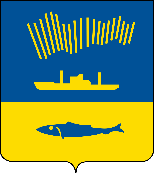 АДМИНИСТРАЦИЯ ГОРОДА МУРМАНСКАП О С Т А Н О В Л Е Н И Е                                                                                                                 №     В соответствии с решением Совета депутатов города Мурманска                          от 30.10.2008 № 54-669 «Об оплате труда работников муниципальных казенных, бюджетных и автономных учреждений города Мурманска», постановлением администрации города Мурманска от 03.04.2013 № 690                       «Об оплате труда работников муниципальных учреждений города Мурманска», постановлением администрации города Мурманска от 25.09.2020 № 2226                   «О повышении заработной платы работникам муниципальных учреждений города Мурманска в 2020 году» п о с т а н о в л я ю: 1. Внести в Примерное положение об оплате труда работников муниципального учреждения в области обслуживания учреждений в сфере закупок, подведомственного администрации города Мурманска, утвержденное постановлением администрации города Мурманска от 08.05.2014 № 1367                        (в ред. постановлений от 14.10.2014 № 3412, от 04.03.2015 № 621, от 31.03.2015 № 852, от 06.11.2015 № 3079, от 18.11.2016 № 3508, от 24.01.2017 № 121,                     от 19.12.2017 № 4022, от 04.05.2018 № 1241, от 28.10.2019 № 3551), следующее изменение:- приложение к Примерному положению об оплате труда работников муниципального учреждения в области обслуживания учреждений в сфере закупок, подведомственного администрации города Мурманска, изложить                     в новой редакции согласно приложению к настоящему постановлению.2. Отделу информационно-технического обеспечения и защиты информации администрации города Мурманска (Кузьмин А.Н.) разместить настоящее постановление с приложением на официальном сайте администрации города Мурманска в сети Интернет.3. Редакции газеты «Вечерний Мурманск» (Хабаров В.А.) опубликовать настоящее постановление с приложением.4. Настоящее постановление вступает в силу со дня официального опубликования и распространяется на правоотношения, возникшие                                 с 01.10.2020.5. Контроль за выполнением настоящего постановления возложить на начальника отдела по регулированию в сфере закупок администрации города Мурманска Муракину В.В.Глава администрациигорода Мурманска								   Е.В. НикораРазмеры минимальных окладов работников, осуществляющих профессиональную деятельность по общеотраслевым должностям служащихПримечание:1. При возложении на начальника отдела обязанностей по ведению бухгалтерского учета к наименованию должности добавляется «главный бухгалтер».Размеры минимальных окладов работников, осуществляющих профессиональную деятельность по общеотраслевым профессиям рабочих___________________________Приложение к постановлению администрациигорода Мурманскаот ___________ № _______Квалификационные уровниДолжности, отнесенные к квалификационным уровнямРазмер минимального оклада (руб.)Профессиональная квалификационная группа«Общеотраслевые должности служащих третьего уровня»Профессиональная квалификационная группа«Общеотраслевые должности служащих третьего уровня»Профессиональная квалификационная группа«Общеотраслевые должности служащих третьего уровня»1 квалификационный уровеньАналитик, бухгалтер, документовед, программист, специалист по кадрам, экономист, эксперт, юрисконсульт4501,002 квалификационный уровеньДолжности служащих первого квалификационного уровня, по которым может устанавливаться II внутридолжностная категория5081,003 квалификационный уровеньДолжности служащих первого квалификационного уровня, по которым может устанавливатьсяI внутридолжностная категория5517,004 квалификационный уровеньДолжности служащих первого квалификационного уровня, по которым может устанавливаться производное должностное наименование «ведущий»5951,00Профессиональная квалификационная группа«Общеотраслевые должности служащих четвертого уровня»Профессиональная квалификационная группа«Общеотраслевые должности служащих четвертого уровня»Профессиональная квалификационная группа«Общеотраслевые должности служащих четвертого уровня»1 квалификационный уровеньНачальник отдела6532,00Квалификационный разрядРазмер минимального оклада (руб.)1 квалификационный разряд в соответствии с Единым тарифно-квалификационным справочником работ и профессий рабочих3031,00